               ASOCIACION COMPARSA DE BALLESTEROS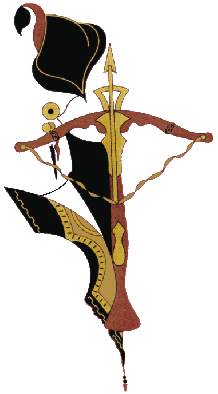 	  C/ Maestro Moltó, 11                03400 – VILLENA	   www.comparsadeballesteros.es                Villena, 31 De  Octubre  de 2016Estimados-as socios-as:	Por la presente se le convoca a la JUNTA GENERAL ORDINARIA, que se celebrará el próximo sábado 19 de Noviembre, en la sede social de la Comparsa a las 17:30 horas en primera convocatoria y a las 18:00 horas en segunda convocatoria( la entrada será por la calle JOSÉ ZAPATER, con el siguiente orden del día:1º.- ELECCION DE NUEVA DIRECTIVA Ó FORMACIÓN DE GESTORA.La formación de Gestora se realizará como indica el Artículo 80 de Reglamento de Régimen Interior vigente, y dice:1,- La Gestora estará formada por 15 socios-as mayores de 18 años. Duración 1 año.2,- La formación se hará de la siguiente forma:Un socio por cada una de las escuadras o grupo. Será designado por ellos.La escuadra o grupo que no quiera entrar en el punto anterior, sus componentes entrarán todos en el sorteo.El resto hasta llegar a los 15 socios serán voluntarios o por sorteo.Estarán exentos los socios-as, que hubiesen pertenecido a directiva o Gestora en los últimos 3 años,3,- Los cargos entrantes también pertenecerán a la Junta Gestora4,- Todos los socios que salgan en el sorteo tienen obligación de pertenecer a la gestora…..5.- Los socio no salientes, entrarán dentro del sorteo pero sin la obligación de pertenecer a la Gestora.NOTAS:  EN LA ASAMBLEA DEL 29 DE OCTUBRE, SE AUTORIZÓ LA FORMACIÓN DE UNA COMISIÓN PARA EL ESTUDIO DEL R.R.I. LOS INTERESADOS PUEDEN DAR SU NOMBRE EN SECRETARIA.OS RECORDAMOS QUE TENEMOS LA LOTERIA PARA EL SORTEO DE NAVIDAD. LOS VIERNES EN LA COMPARSA DE 22:15 A 23:15 Y EN LA PELUQUERIA PEDRO (ARRIBA DE FERRETERIA FERRER).							EL SECRETARIO